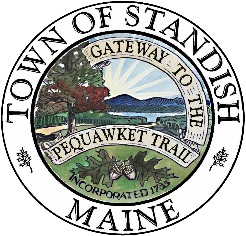 AGENDABOARD OF APPEALS MEETINGMonday, October 21, 2019 – Standish Municipal Center 6:00 p.m.NEW BUSINESS:01-10-21-19	Administrative Appeal from Deb Boxer to revoke a building permit issued to property owner of 412 Cole Hill Road, Standish, Maine (Map 44 Lot 3) which is located in the Shoreland zone.To ensure your participation in this meeting we would appreciate your informing us of any special requirements you may have due to a disability by calling (207) 642-2994. AGENDABOARD OF APPEALS MEETINGMonday, February 26, 2018 – Standish Municipal Center 7:00 p.m.NEW BUSINESS:01-02-26-18	Variance request from Mark Illian to remove sidewalk requirement from his property 			located at 100 Ossipee Trail West (Map 10 Lot 6).  This land is located in the Standish 			Corner District.To ensure your participation in this meeting we would appreciate your informing us of any special requirements you may have due to a disability by calling (207) 642-2994. 